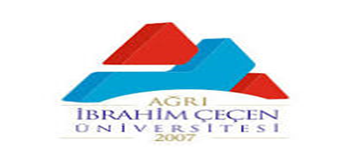 MEZUNİYET VE DİPLOMA İŞ AKIŞIDoküman NoAİÇÜİAŞ-010MEZUNİYET VE DİPLOMA İŞ AKIŞIYayın Tarihi19/12/2023MEZUNİYET VE DİPLOMA İŞ AKIŞIRevizyon NoMEZUNİYET VE DİPLOMA İŞ AKIŞIRevizyon TarihiÖğrenci İşleri Daire BaşkanlığıMEZUNİYET VE DİPLOMA İŞ AKIŞISayfa No1/1Sorumluİş Akış Adımlarıİlgili DokümanlarMezuniyet KomisyonuBölüm Kurulu Bölüm BaşkanıAkademik Birim YK DekanÖİDB PersoneliŞube Müdürü Daire BaşkanıBölüm Başkanı DekanRektörÖİDB PersoneliMezuniyet komisyonunca mezun durumunda olan öğrencilerin ders müfredatı ve mezuniyet şartlarının kontrol edilerek mezun öğrenci listesinin bölüm kuruluna sunulmasıBölüm kurulunda mezuniyet komisyonunca gönderilen mezun öğrencilerin mezuniyet kararının görüşülerekalınan kararın Akademik birime gönderilmesiBölüm kurulunca tespit edilen mezun öğrencilerin Akademik Birim Yönetim Kurulunda görüşülerek alınan kararın ÖİDB’ye iletilmesiMezuniyet şartları kontrol edilerek ÖBS üzerinden ilişik kesme ve diploma basımı işlemlerinin başlatılmasıDiplomalar basıldıktan sonra diploma arkasını düzenleyen ve onaylayan ÖİDB personelince imzalanmasıDiplomaların imzalanması için Bölüm Başkanı, Dekan ve Rektöre sunulmasıRektör tarafından imzalanan diplomalara, hologram ve soğuk  damga basıldıktan sonra öğrenciye teslim edilmesiBölüm Müfredatı TranskriptBölüm Kurulu Kararı Resmi YazıAkademik Birim YKK Resmi YazıYKKTranskriptÖğrenci Bilgi SistemiDiplomaDiploma YKKDiplomaONAYLAYANÖmer YILDIZ